TEST  1Un sistem de calcul este compus dinHardware, SoftwareProcesor, memorie internă, memorie externăProcesor, placă de bază, sistem de operareDispozitive de intrare, dispozitive de ieșireÎn imaginea de mai jos este:      20sec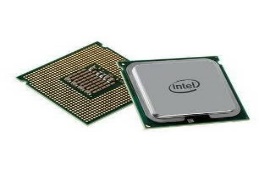 o placă de de bazăo memorie RAMun procesoro placă videoÎn imaginea de mai jos este:    20sec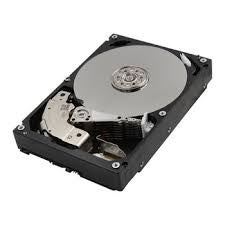 un HDDo unitate CD-ROMun procesoro placă de bazăScanner-ul are rolul de     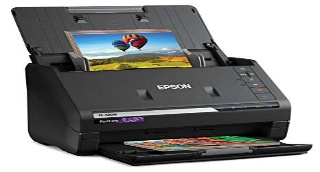 20seca tipări imaginia digitaliza imaginia copia imaginia desena imagini 3DNu este un sistem de operare    20secUNIXLinuxWordWindowsViteza  de  lucru  a imprimantei  se  măsoară  în:CpmCpsPcsPpsCare  din  următoarele  dispozitive  sunt  exclusiv  de  ieșire?Tastatură, boxeMonitor,  plotterImprimantă,  modemCare  din  următoarele  dispozitive  sunt  exclusiv  de  intrare?Mouse, imprimantăScanner, touchscreenCăști, microfonTastatură, cameră  webUn  inch  reprezintă:2,54  cm1,45 cm2,45 cm2,50 cm